اپتیکال برایتنر(FP127)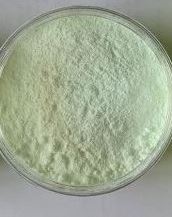 براق کننده نوری FP-127 نام شیمیایی: بیس اکازول بر پایه دو استایرنفرمول مولکولی: C30H26O2وزن مولکولی: 418.5262CAS: 40470-68-6خواص: پودر کریستالی زرد روشن ، نامحلول در آب ، بی بو ، عملکرد پایدار؛ حداکثر طول موج طیف جذب 368 نانومتر ، حداکثر طول موج انتشار 436 نانومتر.شاخص های فنی:استاندارد: HG / T 3725-2012ظاهر: پودر کریستالی زرد کمرنگنور کروماتیک: نور بنفش آبینقطه ذوب: 219-221 Cمحتوا: 99٪خاکستر: کمتر از 0.5٪فرار: کمتر از 0.5٪مقاومت اسید و قلیایی: مقاومت در برابر اسید و قلیایی قوی.طریقه استفاده:این محصول در انواع پلاستیک و فرآورده های پلاستیکی خاصیت سفید کنندگی خوبی دارد وبه طور گسترده ای روی پلاستیک ، روکش ها ، جوهر  اثر سفید کننده محصولات پلاستیکی PVC حتی بهتر است. عمدتا برای چرم مصنوعی ، خاصیت سفید کردن و درخشندگی محصولات چرمی بسیار ایده آل است و دارای مدت طولانی نگه داشتن مزایای غیر زرد و غیر محو است.مصرف:دوز را می توان با توجه به نیاز سفید انتخاب کرد. مقدار مصرف زیر توصیه می شود: PVC: سفید کننده: 0.01-0.05٪ (مواد 10-50 گرم / 100 کیلوگرم)؛ شفافیت: 0.0001-0.001٪ (مواد 1/1 گرم / 100 کیلوگرم)بسته بندی: بسته بندی درام مقوا 25 کیلوگرمی؛ در جای خشک و خنک نگهداری کنید.نام محصولاپتیکال برایتنرگریدFP127واحد اندازه گیریکیلوگرمعنوان انگلیسیOptical Brightener FP127تولیدکنندهچیننوع بسته بندیبشکه 25کیلوگرمیشکل شیمیاییپودر زرد رنگ روشن